MAT 8. RAZRED (sreda, 20. 5. 2020)Rešitve nalog: SDZ (5. del), str. 46, 47/ 2 (a, c)                                               str. 48/ 4 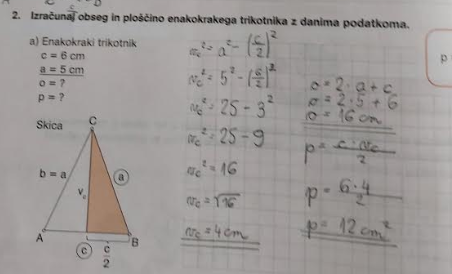 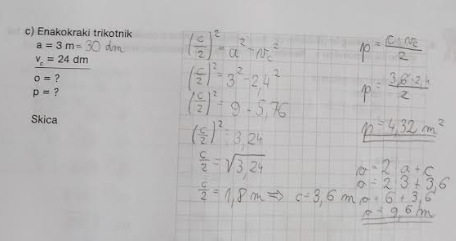 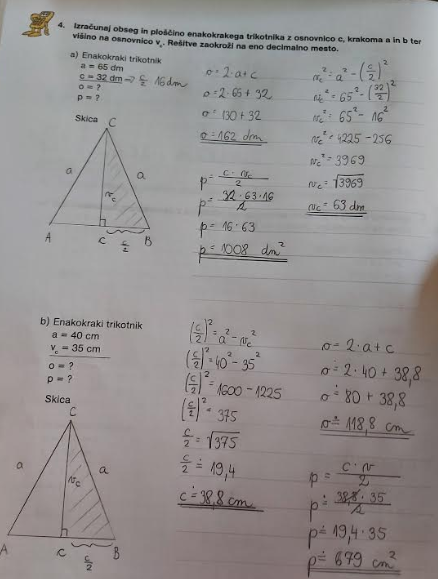 OBRAVNAVA NOVE UČNE SNOVI: UPORABA PITAGOROVEGA IZREKA V ENAKOSTRANIČNEM TRIKOTNIKUUčenci, danes se boste naučili, kako uporabimo Pitagorov izrek v enakostraničnem trikotniku.V zvezek zapiši naslov: UPORABA PITAGOROVEGA IZREKA V ENAKOSTRANIČNEM TRIKOTNIKU.V SDZ (5. del) je ta učna snov na strani 51 in 52.Zapiši si:ENAKOSTRANIČNI trikotnik je enakokrak trikotnik, pri katerem je osnovnica enaka kraku, zato tudi njega višina razdeli na dva pravokotna trikotnika.(nariši poljuben enakostranični trikotnik)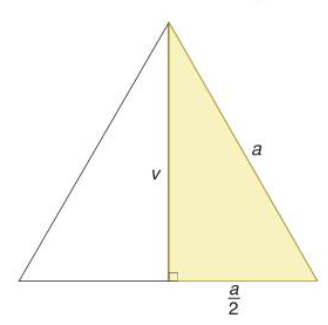 Izrazimo višino :                                         Iz zapisa  izrazimo stranico :                                                           (racionaliziramo imenovalec)                                                       Izpeljimo obrazec za računanje ploščine:Zapiši si naslednjo nalogo:V enakostraničnem trikotniku s stranico 6 cm izračunaj višino, obseg in ploščino.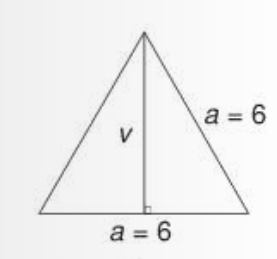 Sedaj moramo izračunati še ploščino. Lahko jo izračunamo s pomočjo že izračunane višine ali pa po izpeljanem obrazcu.V SDZ (5. del) reši naslednje naloge: str. 53/ 1. a